  Тыва Республиканын                                                          Хурал представителей               Кызыл кожууннун	                                                       сельского поселения               Черби кодээ сумузунун                                                       сумон Черби               толээлекчилер Хуралы                                                        Кызылского кожууна                                                                                                  Республики ТываРЕШЕНИЕХурала представителей сельского поселения сумон Черби Кызылского кожууна Республики Тыва     «30» июня 2023 г.                                                                                      № 8 с. ЧербиОб утверждении структуры администрации сельского поселения сумона Черби Кызылского кожууна Республики Тыва В соответствии со статьей 34 Федерального закона от 06.10.2003 г. № 131-ФЗ (ред. от 14.07.2022 г.) «Об общих принципах организации местного самоуправления в Российской Федерации», Устава сельского поселения сумона Черби Кызылского кожууна Республики Тыва, утвержденного 30.09.2022 г. № 6, распоряжения администрации муниципального района «Кызылский кожуун» от 01.03.2023 г. № 32 «О централизации бюджетного (бухгалтерского) учёта и отчетности, экономической деятельности, осуществления закупок товаров , работ и услуг отдельных органов местного самоуправления муниципального района «Кызылский кожуун» Республики Тыва и подведомственных им учреждений» и с созданием Муниципального казённого учреждения «Межотреслевая централизованная бухгалтерия муниципального района «Кызылский кожуун» Республики Тыва, Хурал представителей сельского поселения сумон Черби Кызылского кожууна Республики Тыва РЕШИЛ:Утвердить структуру должностей муниципальной службы и должностей, не отнесенных к муниципальной службе администрации сельского поселения сумона Черби Кызылского кожууна Республики Тыва (приложение № 1);Настоящее решение вступает в силу со дня подписанияНастоящее решение обнародовать путем размещения на сайте администрации Черби.Глава - председатель Хурала представителей сельского поселения сумон Черби:                                                           Б.В. Куулар			  Приложение 1к решению Хурала представителей сельского поселения сумона Чербиот 30.06.2023 г № 8Структурадолжностей администрации сельского поселения сумона Черби 
Кызылского кожууна Республики ТываМуниципальные служащие:Председатель администрации сельского поселения сумона Черби – 1 единица;Заместитель председателя по социальной политике – 1 единица;Ведущий специалист - 1 единица.Должности, не относящиеся к муниципальной службе:Техничка – 1 единица;Истопник (налогосборщик) – 1 единица;Сторож-истопник – 2 единицы;Специалист по воинскому учету – 0,4 единиц.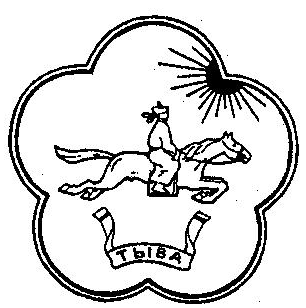 